     _18.03.2021 г._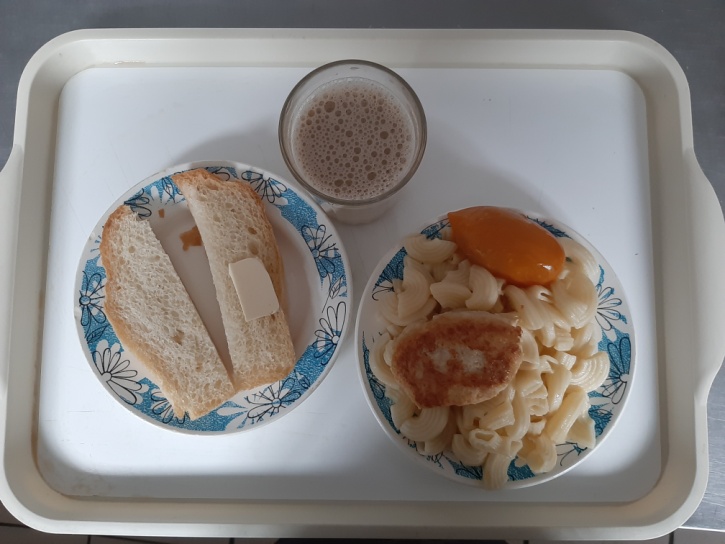      _18.03.2021 г._     _18.03.2021 г._     _18.03.2021 г._     _18.03.2021 г._     _18.03.2021 г._     _18.03.2021 г._     _18.03.2021 г._     _18.03.2021 г._     _18.03.2021 г._     _18.03.2021 г._     _18.03.2021 г._     _18.03.2021 г._     _18.03.2021 г._     _18.03.2021 г._№ рец.Прием пищи, наименование блюдаМасса порции, гПищевые вещества, гПищевые вещества, гПищевые вещества, гЭнергетическая ценность, ккалВитамины, мгВитамины, мгВитамины, мгВитамины, мгМинеральные вещества, мгМинеральные вещества, мгМинеральные вещества, мгМинеральные вещества, мг№ рец.Прием пищи, наименование блюдаМасса порции, гбелкижирыуглеводыЭнергетическая ценность, ккалB1CAECaPMgFe71Овощи натуральные свежие/СОЛЕНЫЕ500,350,050,956,000,025,000,000,058,5015,007,000,25203Макаронные изделия отварные с маслом2005,455,7830,45195,710,080,000,002,6016,1910,861,080,00НХлеб пшеничный302,000,1510,5058,500,030,000,000,397,200,000,060,00380Кофейный напиток с молоком сгущенным 2002,941,9820,92113,400,020,3810,000,00128,7812,880,080,38295Котлеты рубленные из бройлер-цыплят808,049,079,50191,000,700,7666,470,0040,3915,121,030,751Бутерброд с маслом сливочнным301,775,6111,16102,000,000,000,000,006,303,150,260,00ИТОГО ЗА ДЕНЬ:20,5622,6493,28713,610,8816,1476,473,24223,3666,0111,711,38